3101 configuration document1.Board connection status is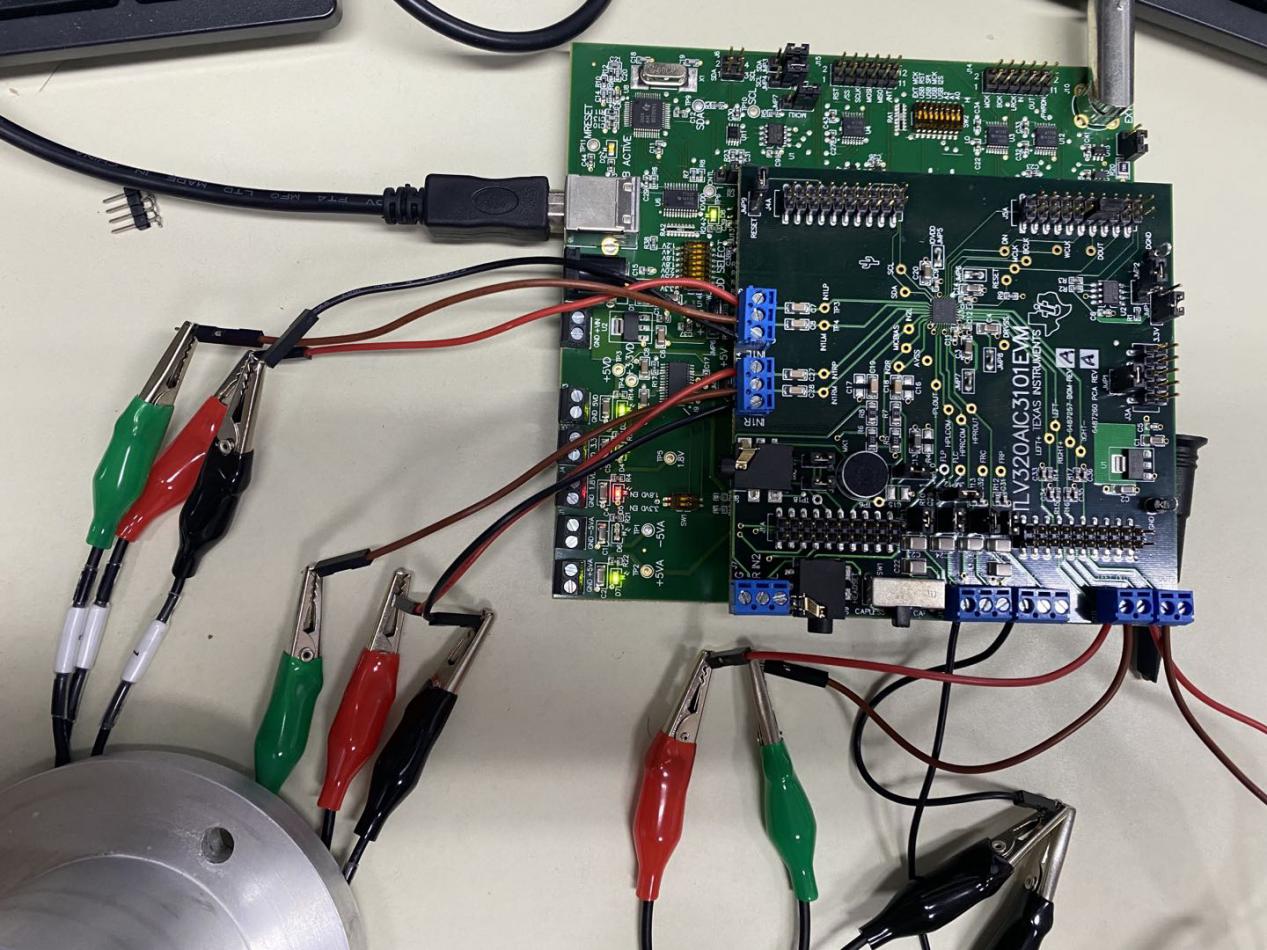 register configuration：audio input/ADC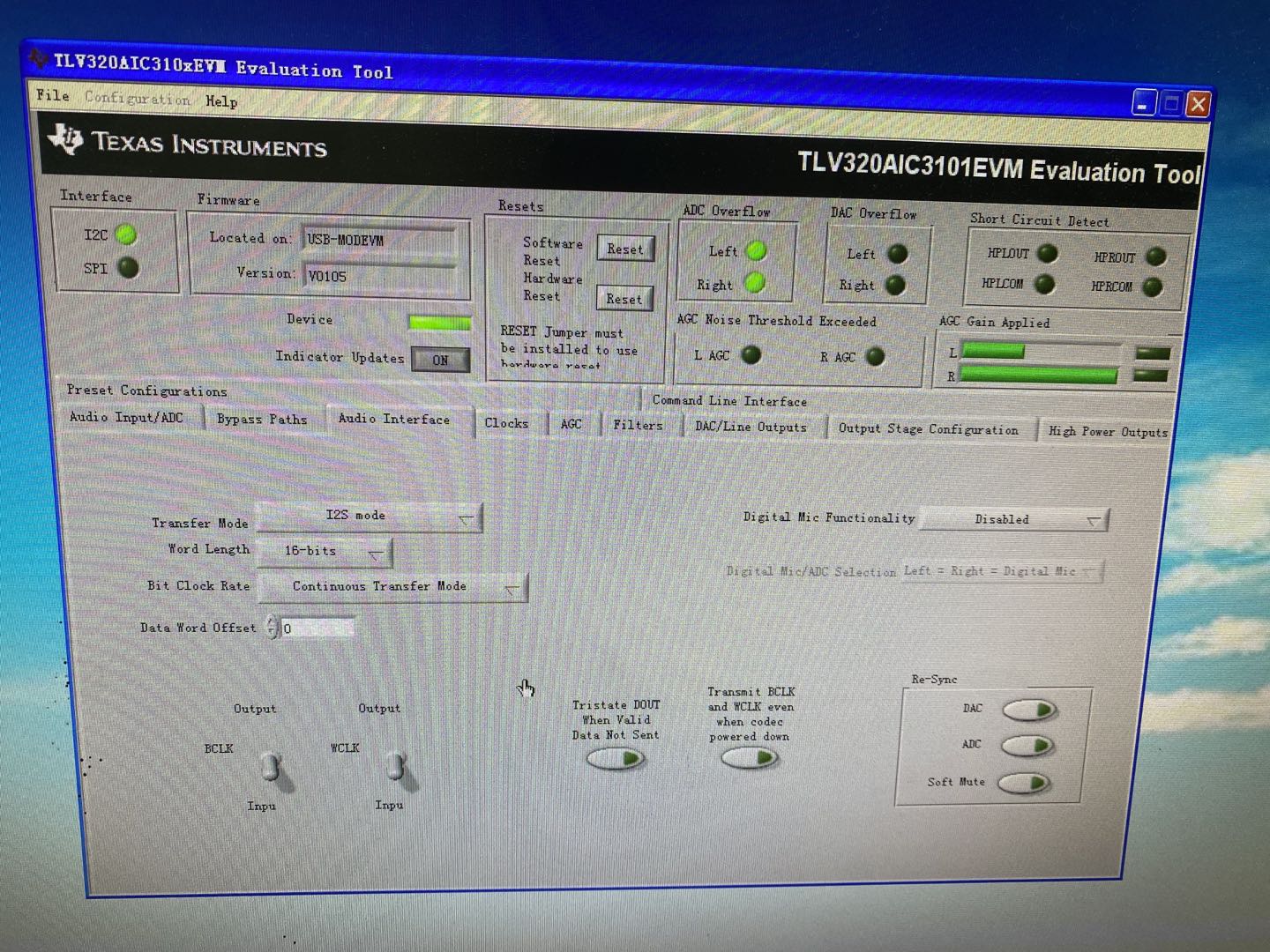 bypass  paths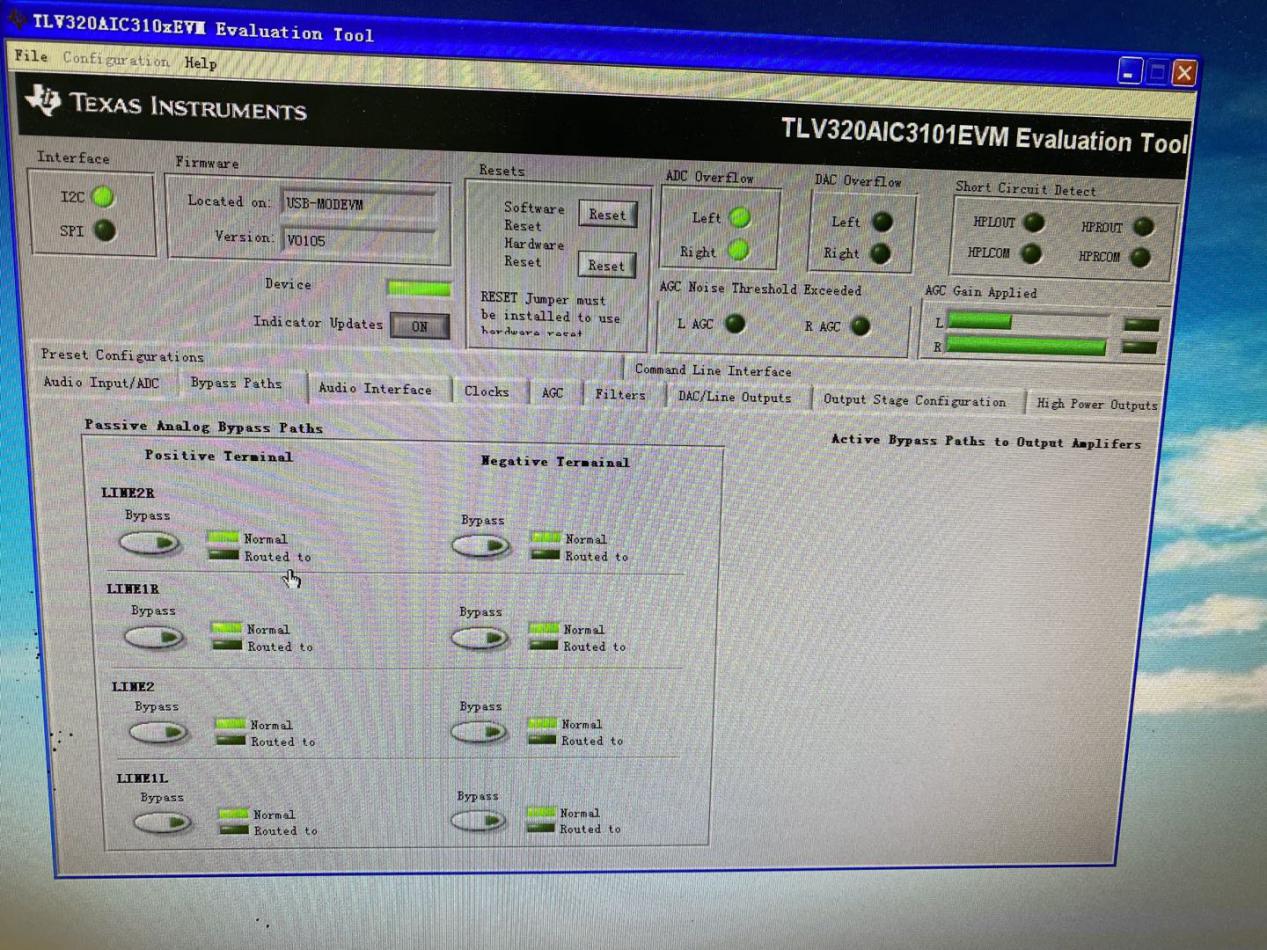 Audio interfaceClock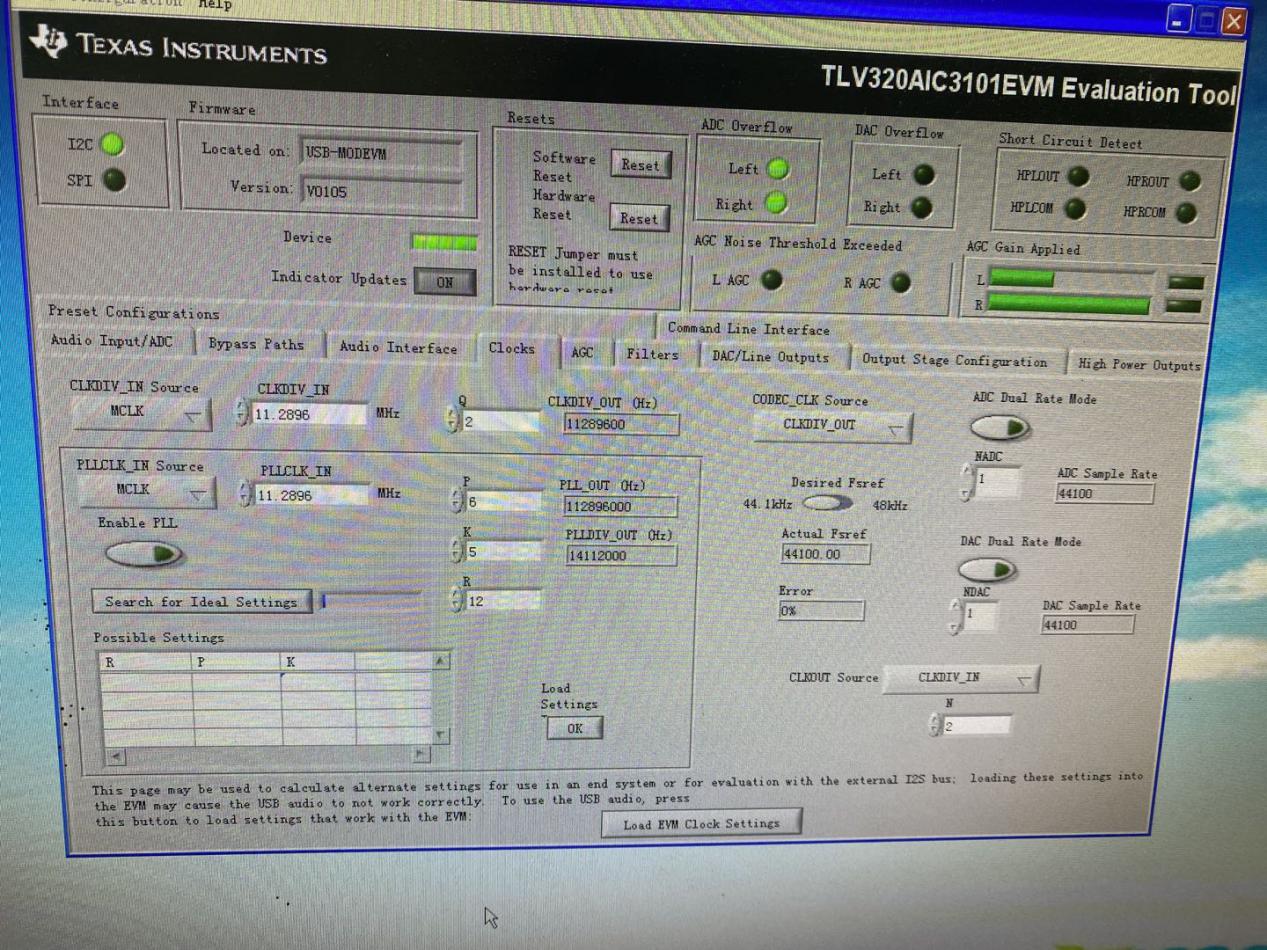 Agc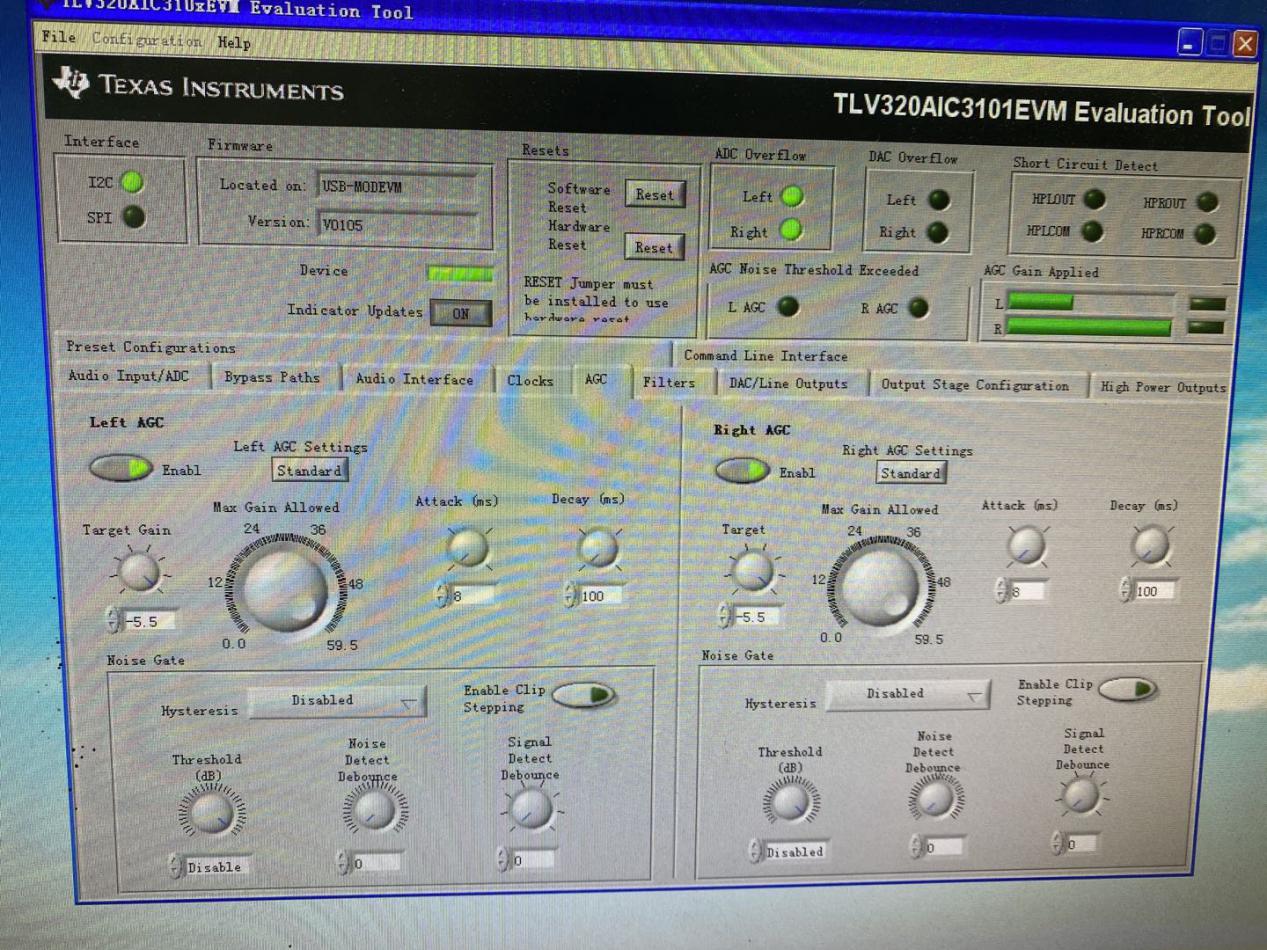 Filters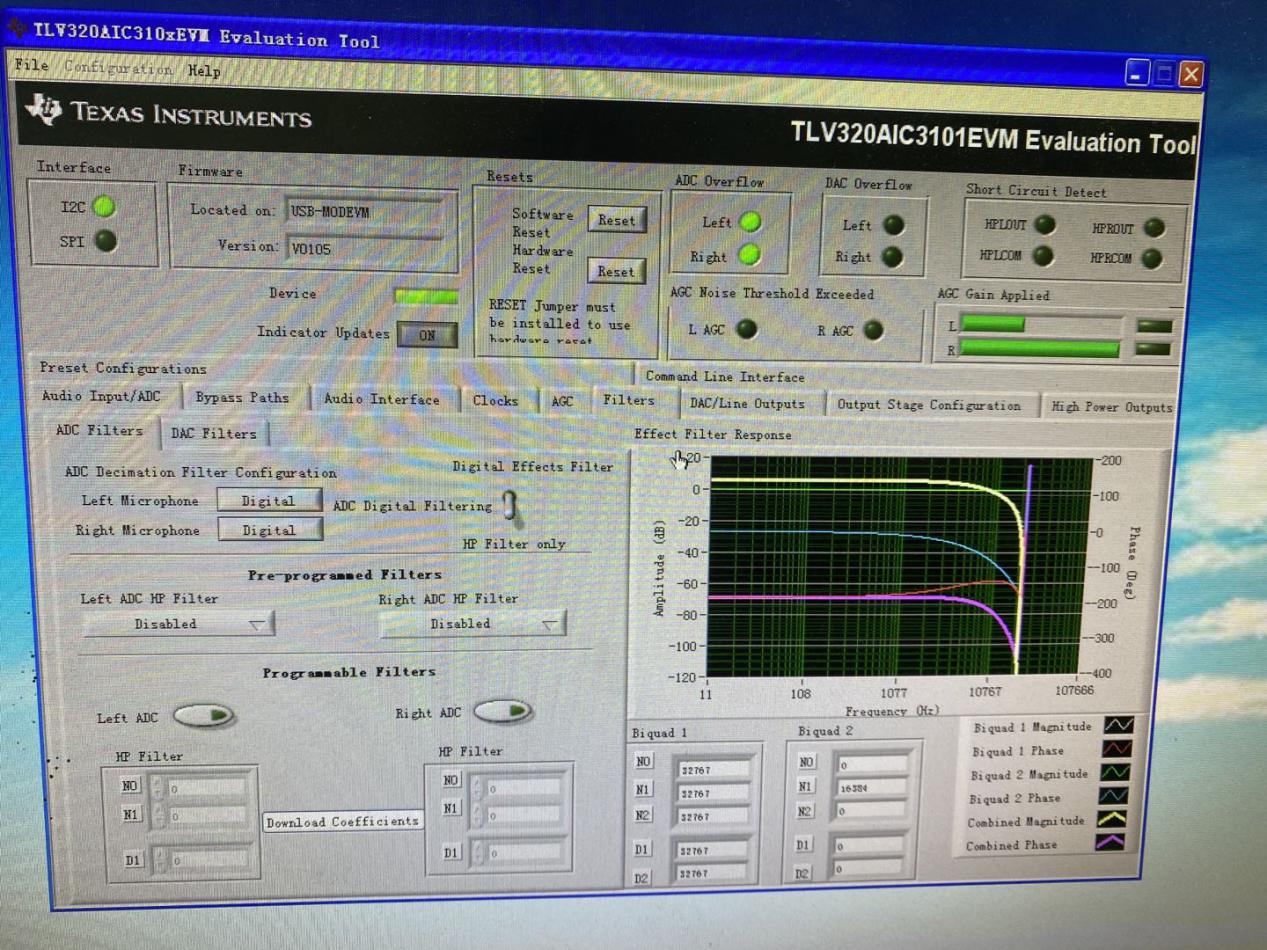 DAC/LINE OUTPUTS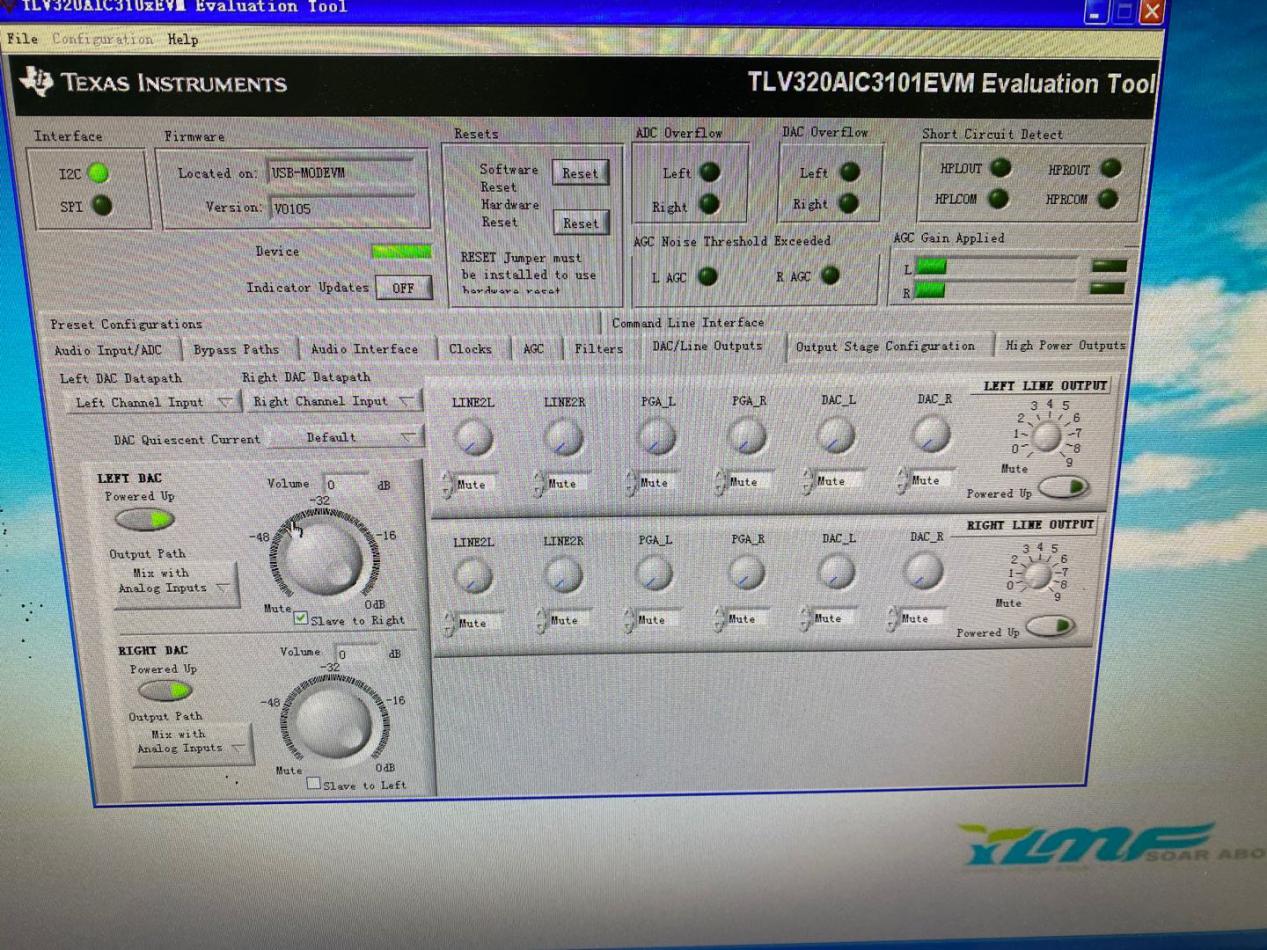 OUTPUT STAGE Configuration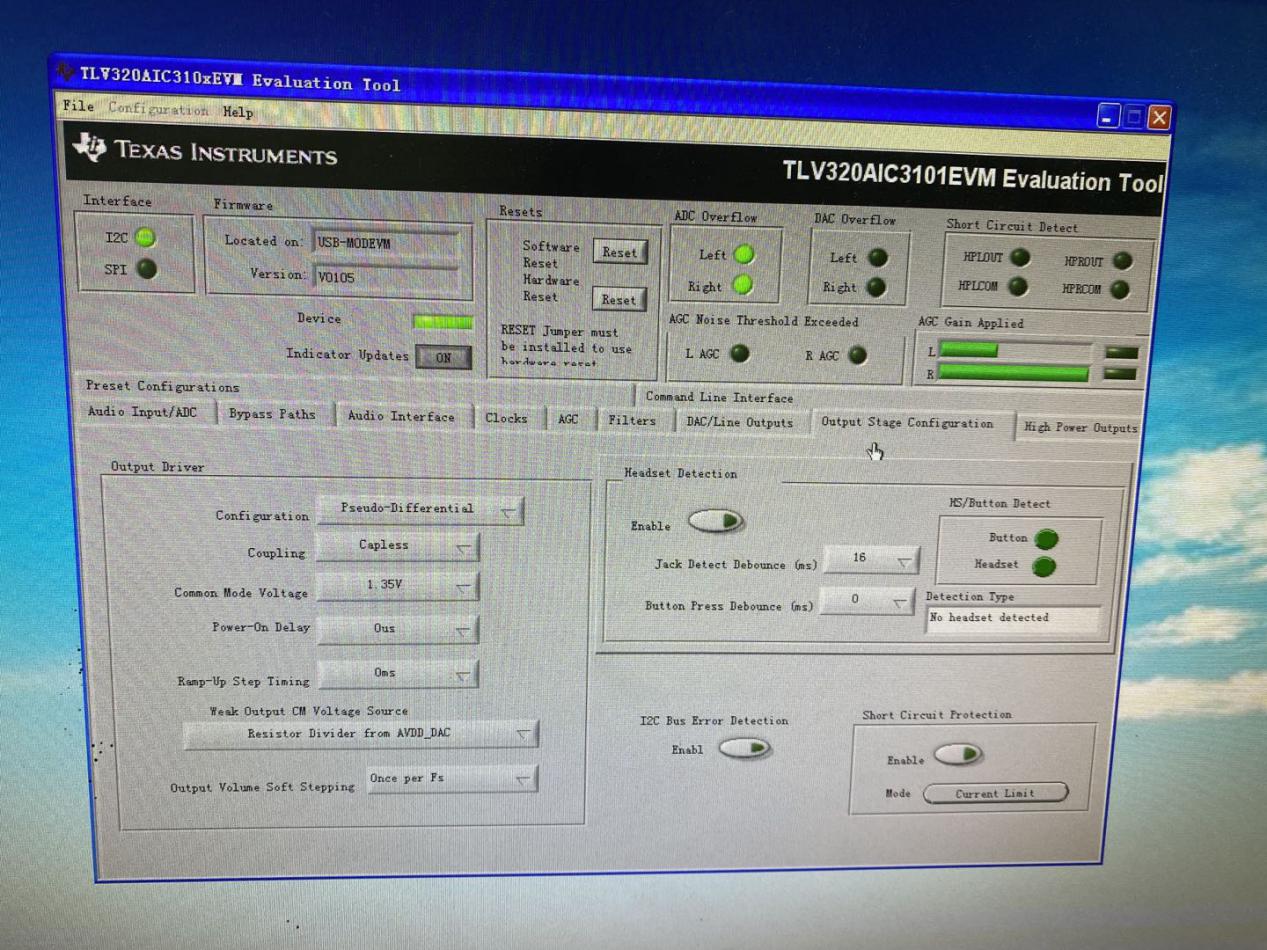 High power outputs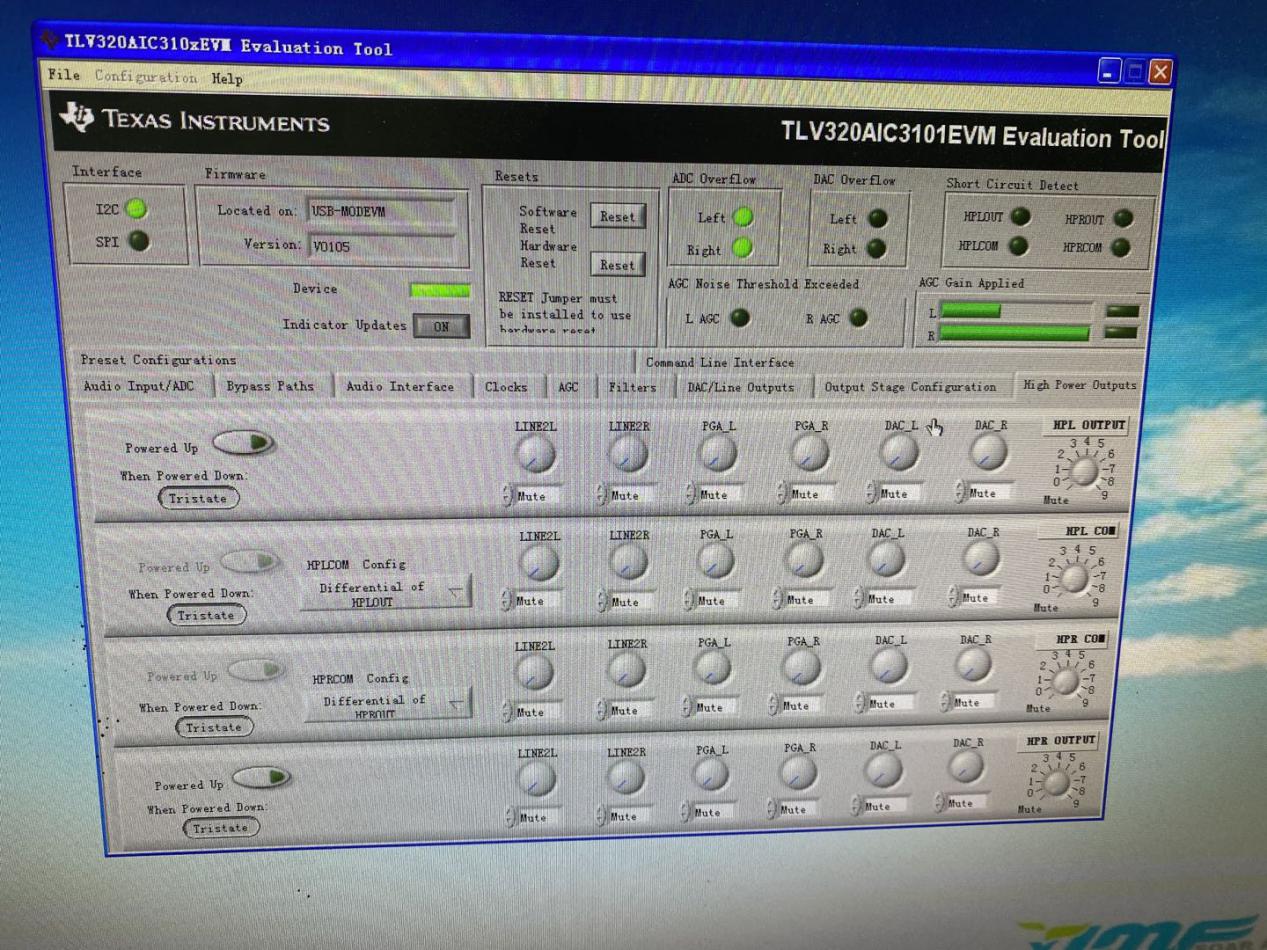 SW2 configuration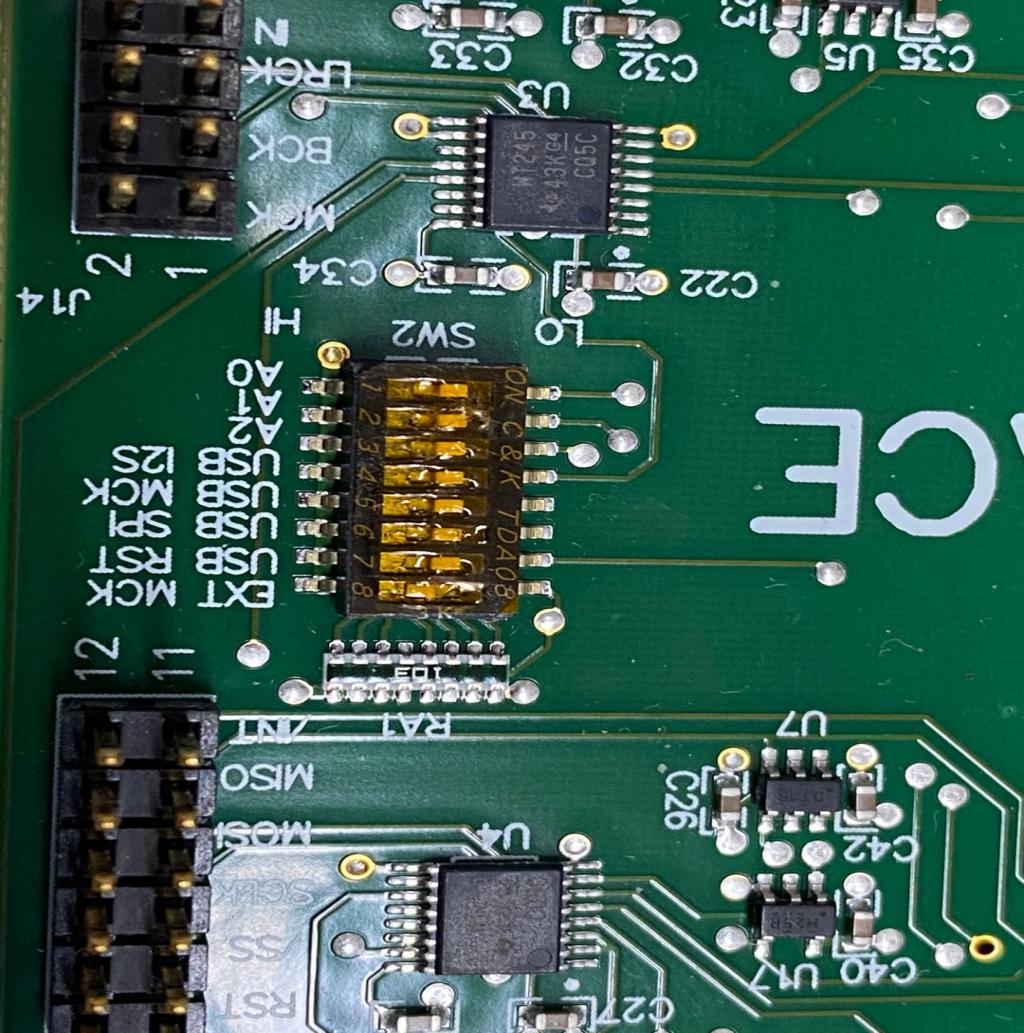 